ЛЕТНИЕ КАНИКУЛЫ В ЭДИНБУРГЕ, ВЕЛИКОБРИТАНИЯ (Группа с сопровождением)Название учебного центра: Heriot Watt University, Эдинбург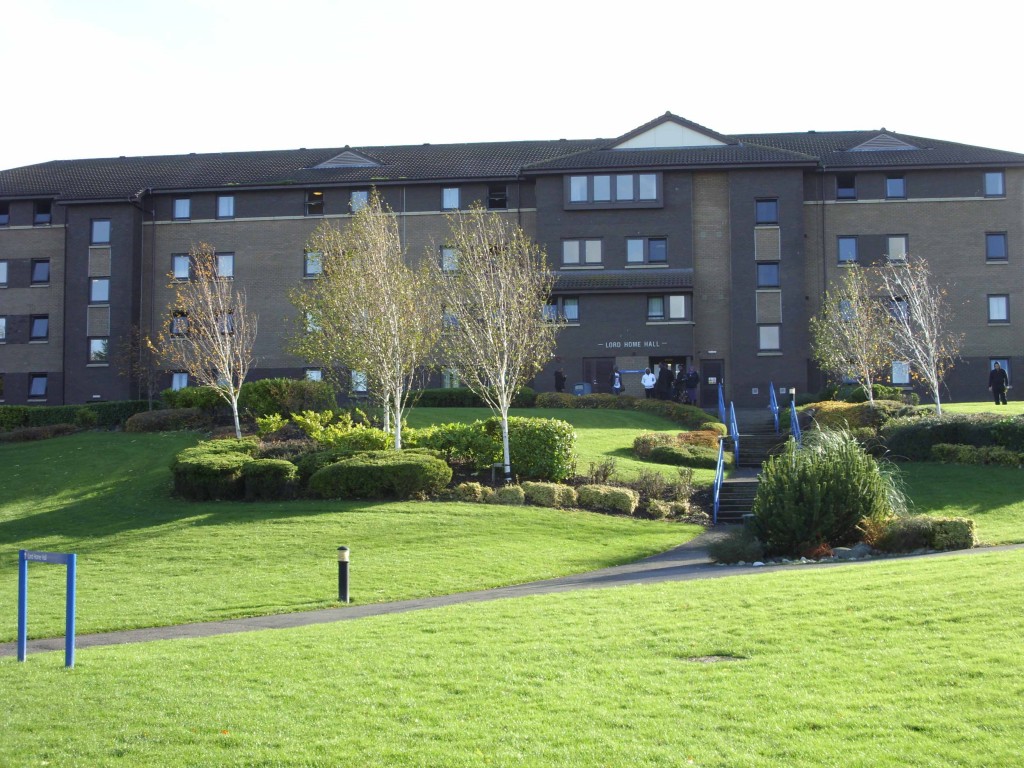 Даты программы:  1-15 августа 2016 Возраст: 12-17 лет.Город: ЭдинбургРасположение:  Университет находится в Шотландии в одном из самых живописных и красивых городов Великобритании - Эдинбурге. Университет Heriot Watt изначально был Школой Искусств, открытой в 1821 году. Сейчас это современный Университет, состоящий из 4 кампусов. Летняя школа располагается на центральном кампусе Riccarton. Центр находится в 20 минутах езды от аэропорта. От кампуса до центра Эдинбурга 30 минут на общественном транспорте. Максимально число учащихся 450 человек. Национальный состав следующий: китайцы, итальянцы, русские и греки. Оснащение школы:  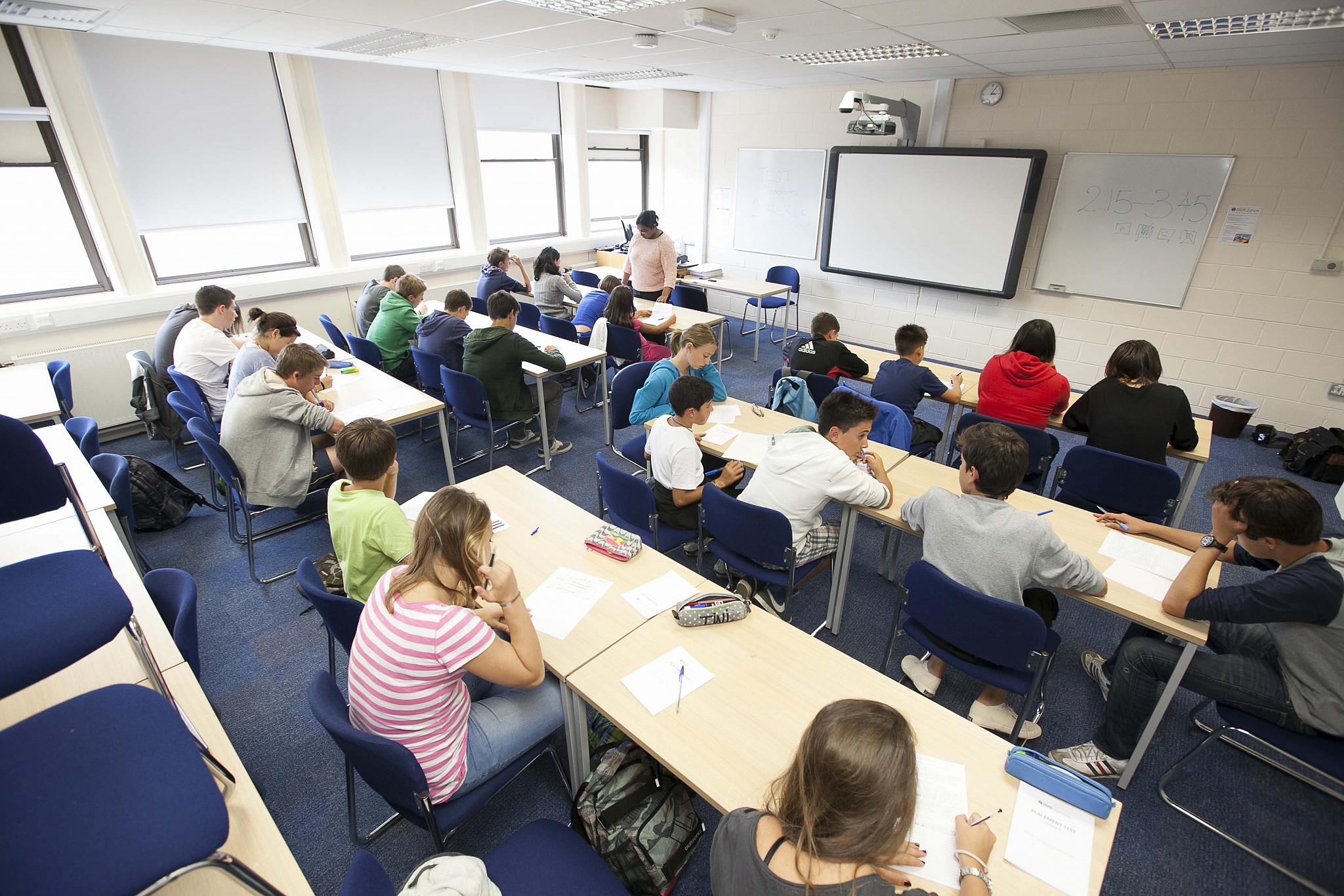 светлые просторные классы, спортивный зал, площадки для занятий различными видами спорта,компьютерный класс,Wi-Fi только в комнатах,Магазин и кафе.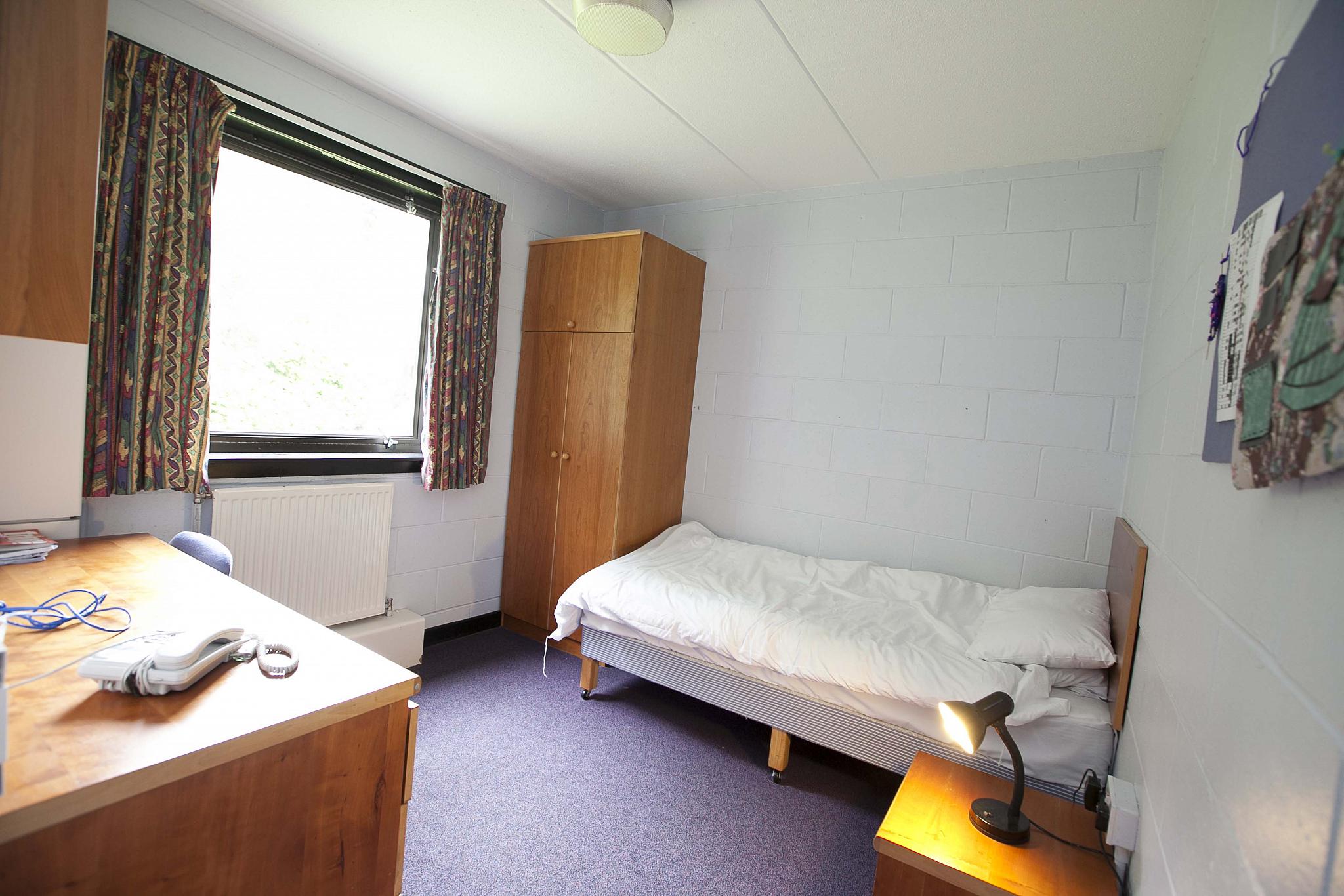 Проживание: в резиденции на территории школы, одноместные комнаты с удобствами. Программа обучения: 15 часов английского языка в неделю, занятия в международных группах. Насыщенная программа дневных и вечерних развлекательных мероприятий.Руководителем группы будет Директор компании Study Galaxy Образование за рубежом Зоряна ШакироваЗапись по телефону: 8-917-579-44-51, НатальяПримерная программа мероприятий:Стоимость программы за 2 недели:  1355 фунтов В стоимость включено: программа обучения, учебные материалы и сертификат об окончании курса, проживание и питание,  медицинская страховка, регистрационные  сборы школы, экскурсионная программа, встреча и проводы в аэропорт, проездной на общественный транспорт, подготовка пакета документов на визу.Дополнительно оплачивается: авиабилет – ориентировочно 300 фунтов (перелет с 1 пересадкой), консульский сбор – 85 фунтов.Руководителем группы будет Директор компании Study Galaxy Образование за рубежом Зоряна ШакироваЗапись по телефону: 8-917-579-44-51, Наталья04.07ПРИБЫТИЕ и РЕГИСТРАЦИЯПРИБЫТИЕ и РЕГИСТРАЦИЯПРИБЫТИЕ и РЕГИСТРАЦИЯОбзорный тур по кампусу/ Chill Club05.07Тест и урокиCampus Photo ChallengeCampus Photo ChallengeДискотека/ Egg Drop Challenge06.07Уроки УрокиУрокиОлимпийские игры на кампусе/знакомство/театральный кружок07.07Поездка на автобусе в центр. Пешая экскурсия. «Королевская Миля». Замок Эдинбурга.Поездка на автобусе в центр. Пешая экскурсия. «Королевская Миля». Замок Эдинбурга.Поездка на автобусе в центр. Пешая экскурсия. «Королевская Миля». Замок Эдинбурга.Баскетбол/волейбол/роспись по фреске/ the Chat room08.07УрокиУрокиПоездка на автобусе в центр и посещение Национального Музея ЭдинбургаКонкурс красоты/ Chill Club09.07Поездка на автобусе в  центр. Посещение Calton Hill и National Monument. Комната страха – Edinburgh Dungeons.Поездка на автобусе в  центр. Посещение Calton Hill и National Monument. Комната страха – Edinburgh Dungeons.Поездка на автобусе в  центр. Посещение Calton Hill и National Monument. Комната страха – Edinburgh Dungeons.Поездка на автобусе в  центр. Посещение Calton Hill и National Monument. Комната страха – Edinburgh Dungeons.10.07Экскурсия на полный день в Стерлинг, пешая прогулка по центру города и посещения замка StirlingЭкскурсия на полный день в Стерлинг, пешая прогулка по центру города и посещения замка StirlingЭкскурсия на полный день в Стерлинг, пешая прогулка по центру города и посещения замка StirlingХ Factor/ Comic Strip Workshop11.07Поездка на автобусе в центр и посещение Национальных Галерей. УрокиУрокиДискотека/Landmark Challenge12.07Поездка на автобусе в центр и посещение Museum of Edinburgh/Writers MuseumУрокиУрокиИЗО на открытом воздухе/баскетбол/ волейбол/Spooky night walk13.07УрокиУрокиУроки«Вышибалы»/the Chat room/ поиски сокровищ14.07Поездка на автобусе в центр и Arthur’s SeatDynamic EarthDynamic EarthУрок по изучению традиционного шотландского танца – Кейли - Ceilidh15.07УрокиУрокиУрокиШоу Талантов/ Chill Club16.07Экскурсия на полный день в Глазго, прогулка по городу и посещение Kelvingrove MuseumЭкскурсия на полный день в Глазго, прогулка по городу и посещение Kelvingrove MuseumЭкскурсия на полный день в Глазго, прогулка по городу и посещение Kelvingrove MuseumПоказ Мод/  Baloon Vehicle Challenge/the Chat room17.07Дополнительная экскурсия (платная)Дополнительная экскурсия (платная)Дополнительная экскурсия (платная)Прощальный вечер/ Дискотека18.07ОТЪЕЗДОТЪЕЗДОТЪЕЗДОТЪЕЗД